Проект внесен депутатом Законодательного Собрания Камчатского края В.Ф. Раенко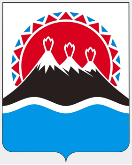 Законодательное собрание Камчатского края ТРЕТЬЕГО СОЗЫВАП О С Т А Н О В Л Е Н И Е                     г. Петропавловск-КамчатскийО внесении изменений в Регламент Законодательного Собрания Камчатского краяЗаконодательное Собрание Камчатского краяПОСТАНОВЛЯЕТ:1. Внести в Регламент Законодательного Собрания Камчатского края, принятого постановлением Законодательного Собрания Камчатского края          от 21.10.2009 № 623 (с изменениями от 19.05.2010 № 814, от 10.06.2010 № 822, от 10.09.2010 № 880, от 03.03.2011 № 1003, от 31.03.2011 № 1029, от 24.05.2011 № 1094, от 31.08.2011 № 1162, от 02.12.2011 № 1285, от 27.03.2012 № 79,               от 28.09.2012 № 235, от 26.02.2013 № 369, от 22.05.2013 № 448, от 30.10.2013 № 573, от 25.03.2014 № 700, от 21.05.2014 № 773, от 24.06.2014 № 824,                     от 09.09.2014 № 863, от 28.10.2014 № 913, от 19.12.2014 № 953, от 12.09.2016 № 1386, от 25.05.2017 № 192, от 21.09.2017 № 279, от 27.02.2018 № 382,                 от 06.04.2018 № 403, от 29.05.2018 № 426, от 18.09.2018 № 489, от 18.09.2018 № 491, от 21.05.2019 № 635), следующие изменения:1) в статье 72 слова "Первого вице-губернатора Камчатского края, являющегося одновременно Первым заместителем Председателя Правительства Камчатского края, вице-губернатора Камчатского края, являющегося одновременно заместителем Председателя Правительства Камчатского края" заменить словами "Первого вице-губернатора Камчатского края, Председателя Правительства – Первого вице-губернатора Камчатского края, вице-губернаторов Камчатского края, Вице-губернатора Камчатского края – руководителя Аппарата Губернатора и Правительства Камчатского края";2) в статье 77:а) часть 1 изложить в следующей редакции:"1. Ежегодный отчет Губернатора Камчатского края о результатах деятельности Правительства Камчатского края за предыдущий год (в том числе по вопросам, поставленным Законодательным Собранием), включающий также сводный годовой доклад о ходе реализации и об оценке эффективности государственных программ Камчатского края, отчет о ходе исполнения плана мероприятий по реализации стратегии социально-экономического развития Камчатского края (далее – ежегодный отчет о результатах деятельности Правительства Камчатского края), заслушивается Законодательным Собранием не позднее 30 июня года, следующего за отчетным.";б) в части 2 слова "в отчете Губернатора Камчатского края о деятельности Правительства" заменить словами "в ежегодном отчете о результатах деятельности Правительства Камчатского края", слово "результатов" исключить;в) в части 3 слова "Отчет Губернатора Камчатского края о деятельности Правительства" заменить словами "Ежегодный отчет о результатах деятельности Правительства Камчатского края";г) в части 4 слова "отчет Губернатора Камчатского края о деятельности Правительства" заменить словами "ежегодный отчет о результатах деятельности Правительства Камчатского края";3) в статье 78:а) в части 1 слова "отчета Губернатора Камчатского края о деятельности Правительства" заменить словами "ежегодного отчета о результатах деятельности Правительства Камчатского края";б) в части 2 слова "об отчете Губернатора Камчатского края о деятельности Правительства" заменить словами "о ежегодном отчете о результатах деятельности Правительства Камчатского края".2. Настоящее постановление вступает в силу со дня его принятия. Председатель Законодательного Собрания Камчатского края			            В.Ф. РаенкоПояснительная запискак проекту постановления Законодательного Собрания Камчатского края "О внесении изменений в Регламент Законодательного Собрания Камчатского края"Представленный проект постановления разработан в целях уточнения отдельных положений Регламента Законодательного Собрания Камчатского края в связи с принятием Закона Камчатского края от 02.09.2019 № 365 "О внесении поправок в Устав Камчатского края" и Закона Камчатского края             от 23.09.2019 № 372 "О внесении изменений в отдельные законодательные акты Камчатского края в связи с внесением поправок в Устав Камчатского края".Финансово-экономическое обоснованиек проекту постановления Законодательного Собрания Камчатского края "О внесении изменений в Регламент Законодательного Собрания Камчатского края"Принятие настоящего постановления не потребует дополнительных финансовых средств краевого бюджета.№